Муниципальное автономное дошкольное образовательное учреждение №12 «Детский сад комбинированного вида»Конспект образовательной деятельностипо ФЭМП в подготовительной  группе «Анютины глазки»На тему: «Измерение веса»                                                                         Подготовила: воспитатель:                                                                          Инешина Н.Г.                             (высшая квалификационная категория)Конспект занятия по ФЭМП в подготовительной группе «Измерение веса»Цель: Формировать общие представления детей о процедуре измерения веса.1. Образовательные задачи: формировать представления о практическом сравнении предметов по массе, закрепить представления о понятиях «тяжелее», «легче». Учить детей сравнивать непрерывные количества (количества песка, сыпучих продуктов) с помощью условной мерки; делая правильные умозаключения. Учить детей, что количество не зависит от веса продуктов, предметов; сравнивать вес. Познакомить с разными весами. Закрепить алгоритм взвешивания на весах и знание меры веса –килограмм.2. Развивающие задачи: развивать познавательные интересы. Внимание, мышление, речевую активность, словарный запас, умение правильно аргументировать свои ответы, мелкую моторику.3. Воспитательные задачи: воспитывать интерес к математике, самостоятельность, умение понимать учебную задачу и выполнять её.Материалы к занятию.Демонстрационный: 2 темных пакета одинаковой массой; бытовые весы, мерные стаканчики, крупа, яблоки, картинки с изображением весов и  гирь разного веса.Раздаточный: пластилин, листы с  заданиями,  маленький кубик .Ход занятия:1. Воспитатель: Здравствуйте, ребята!Игра-приветствие:Наши умные головкиБудут думать много, ловкоУшки будут слушать,Ротик четко говорить,Ножки будут топать,Спинки выпрямляются,Друг другу улыбаемся,Занятие начинается.2. Дидактическая игра: «Угадай, что это».Воспитатель. Ребята, сегодня утром почтальон принес нам посылку. Хотите узнать, что там лежит? (Да).Подойди,., к столу. Нужно опустить руку в отверстие, на ощупь определить, что там находится.Догадались, что там? Давайте проверим. (Воспитатель снимает скатерть, задает вопросы).-Что вы видите? (термометры, линейки, безмены и т. д.)-Для чего это нужно? (измерять, узнавать температуру)-Как назвать одним словом? (измерительные приборы)-Чем все приборы похожи? (есть шкала и цифры)- Чем отличаются? (одни для измерения температуры, другие- температуры и т. д.)3. На подносе закрыты платком крупы и мерные стаканы.В двух стаканчиках разной формы насыпана гречневая крупа, рис, рядом на столе находятся различные предметы (квадраты, палочки, линейка, стаканчик, ложка).- Что теперь перед вами?- Скажи, в каком стаканчике гречневой крупы больше?- Что нужно сделать, чтобы это узнать?- Чем можно измерить гречневую крупу?Дети перебирают все предлагаемые мерки и приходят к выводу, что измерить гречку удобнее всего стаканчиком или ложкой.- Прежде чем приступить к измерению количества крупы, надо запомнить правило измерения (Показ).- Мерка должна быть полной, вровень с краями, без горки, но и не меньше края мерки. Если вы набрали крупу с горкой, аккуратно ссыпьте ее палочкой обратно. Если меньше – еще раз наберите. Запомните! Результат измерения зависит от правильного, точного заполнения мерки.- Каждый раз, когда отмерили полную мерку, надо выставлять фишку, чтобы не сбиться со счета.- Какой должна быть мерка? (Полной, ровно по краям).- Что делаем, когда отмеряем полную мерку? (Выставляем фишку).- Сейчас мы будем измерять крупу у вас в посуде. Не забывайте правило измерения. Приступаем к работе.- Как узнать, сколько получилось мерок крупы? (Надо сосчитать фишки).- Почему у вас получились разные ответы? (Использовали разные мерки).- Какие правила измерения вы узнали? (мерки должны быть одинаковы).Физкультминутка (с изображением происходящих действий.)В понедельник я купался, (изображаем плавание)А во вторник рисовал. (Изображаем рисование)В среду долго умывался, (умываемся)А в четверг в футбол играл. (Бег на месте)В пятницу я прыгал, бегал, (прыжки на месте)Очень долго танцевал. (Кружимся на месте)А в субботу, воскресеньеЦелый день я отдыхал. (Руки под щеку).Ребята у меня есть два предмета. Что вы можете сказать об этих предметах?(Это шары, одинаковые по цвету, размеру)А вот сейчас я дам их в руки ребятам и они сразу нам скажут, в чем разница между этими шарами.(Да, совершенно верно. Один шар легкий, другой тяжелый. Шары разного веса.). На сколько точно они различаются мы можем узнать, взвесив их.А сейчас ребята я вас приглашаю в путешествие в мир весов.Весы изобрели древние торговцы. Народы с глубокой древности обменивались друг с другом разным товаром. У одних была соль, а другие умели делать красивые стеклянные вазы. У третьих было много скота, но не было шелковых тканей. Люди торговали друг с другом тем, что у них было в избытке. Чтобы обмен товаром был равноценный, люди придумали весы.Первоначально весы использовались не для взвешивания товаров, а для взвешивания денег. На одну чашу весов клали гири с изображением товара, который покупали или продавали, а на другую кусок серебра или золота. Так определяли стоимость товара.Весы с чашками, которые подвешены к концам планки (планку называют коромыслом, иногда применяют и сейчас.Древние арабы придумали весы с передвижной гирей. На металлической планке, рычаге, устанавливалась гиря, которая свободно двигалась вдоль планки. К одному концу планки подвешивался груз, вес которого надо было определять, а гиря передвигалась по планке с делениями и показывала вес. Такие весы называют безменом. Может быть у твоей бабушки сохранились такие весы – безмен.На Руси издавна пользовались и безменом, и весами с чашами, на которые ставили гири разных размеров.Сейчас во всем мире вес определяют в граммах, килограммах и других единицах. В древности у каждого народа были свои весовые единицы.Сейчас есть весы электронные и механические. Они используются где? Подскажите мне. Обобщить ответы детей.Основная единица измерения веса- килограмм.4. Практическая работа с весами.Воспитатель подводит детей к столу, где лежат одинаковые темные пакеты. В одном 1кг пластмассовых кирпичиков, в другом 1кг деревянных кирпичиков.-Как вы думаете, какой пакет тяжелее, а какой легче? (Высказывания детей).Взвешиванием устанавливается, что пакеты равны по массе.-Сравнение коробки с ватой и коробки с песком, пластикового и металлического шарика.Дети приходят к выводу, что масса предмета не всегда зависит от его размера, поэтому её трудно определить на глаз. Для сравнения предметов по массе, их нужно взвесить, используя общепринятую меру – 1кг.Вывод: при одинаковой форме и одинаковом размере предметов масса их может быть различной.-Можно ли измерить свой вес безменом?Есть весы напольные, с их помощью определяют вес человека.-Как вы думаете, кто из вас самый тяжелый? А самый легкий? Проверим.Взвешивание яблок и мандаринов.Иногда нужно определить вес совсем небольших изделий. Тогда используется другая единица измерения –грамм или даже миллиграмм. В этих единицах определяют вес изделий из драгоценного металла.5. Дидактическая игра: «В магазине».-Рассмотрите картинку. Что вы скажете о массе предметов на чашах весов? и т. д.6. Пальчиковая гимнастика: «Дружба».Дружат в нашей группе девочки и мальчики.(Пальцы правой и левой руки соединяются в замок)Мы с вами подружимся маленькие пальчики.(Шевелят пальцами)Раз, два, три, четыре, пять.(Пальцы правой руки, начиная с мизинца, соединяются с пальцами левой руки)И обратно начнём считать.Пять, четыре, три, два, один.(Пальцы разъединяются, начиная с большого).7. Самостоятельная работа. Взвесим кусок пластилина. Вылепим из пластилина какую-либо фигуру.-Изменился ли вес фигуры? Почему?Вывод: преобразования, которые изменяют внешний вид предмета, оставляют неизменной его массу.Итог занятия.-Что нового узнали на сегодняшнем занятии?- Кто запомнил, какой меркой пользуются для измерения массы предметов?- Какое задание вам понравилось?- Какое задание было сложным для вас?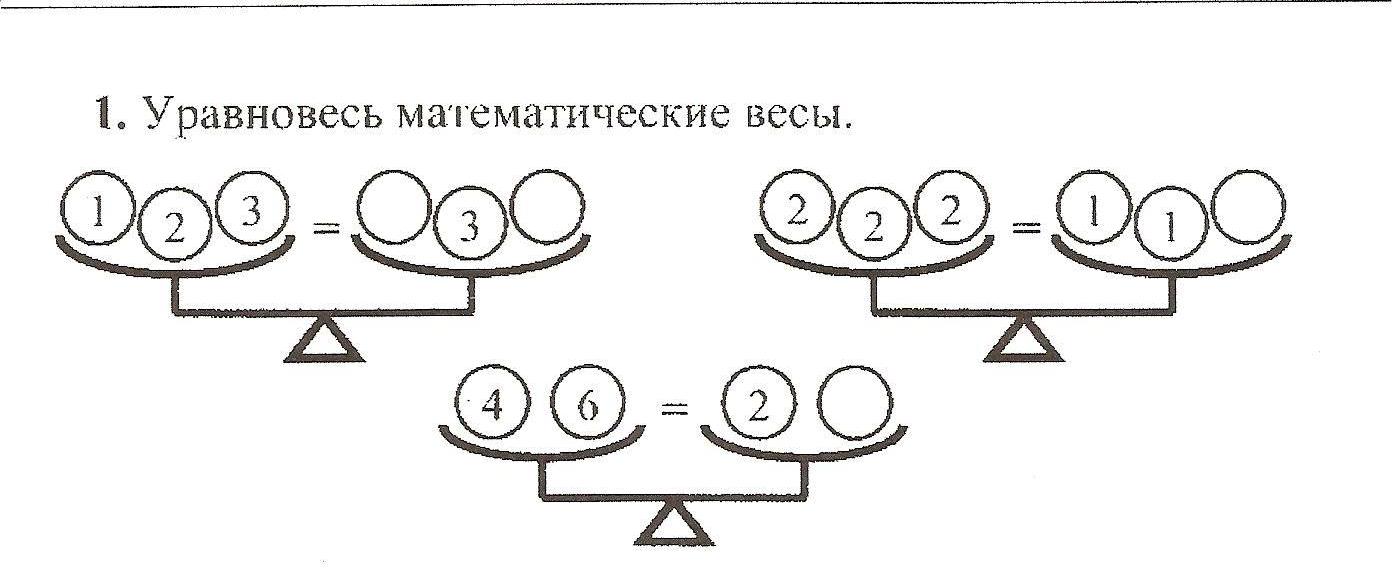 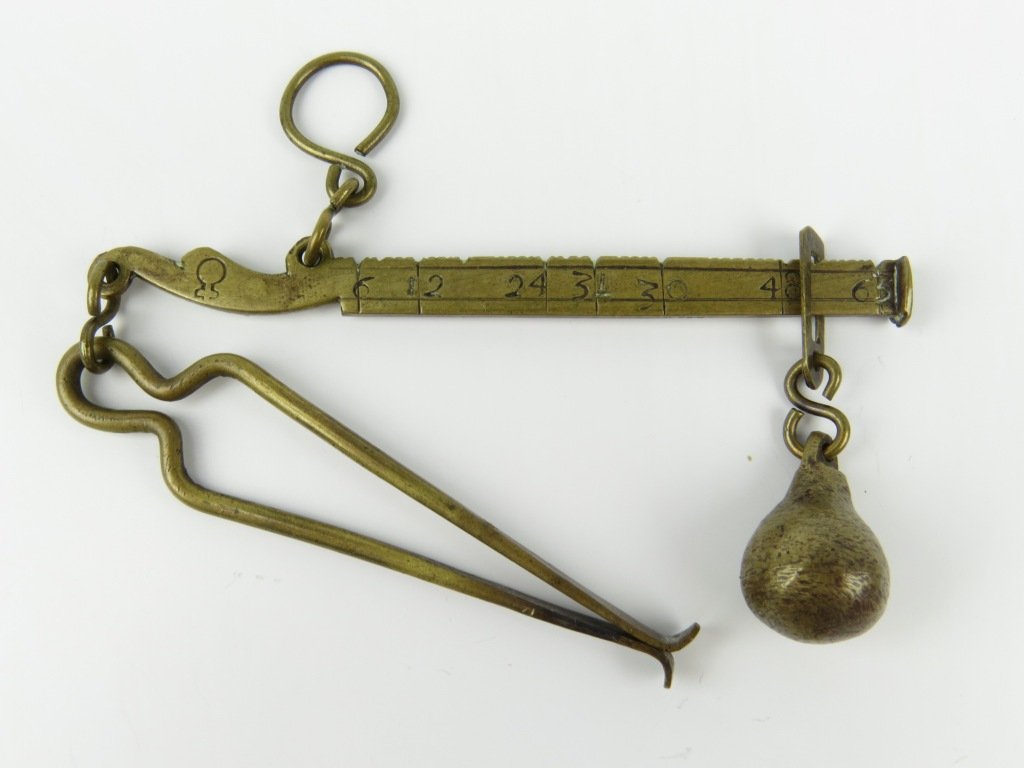 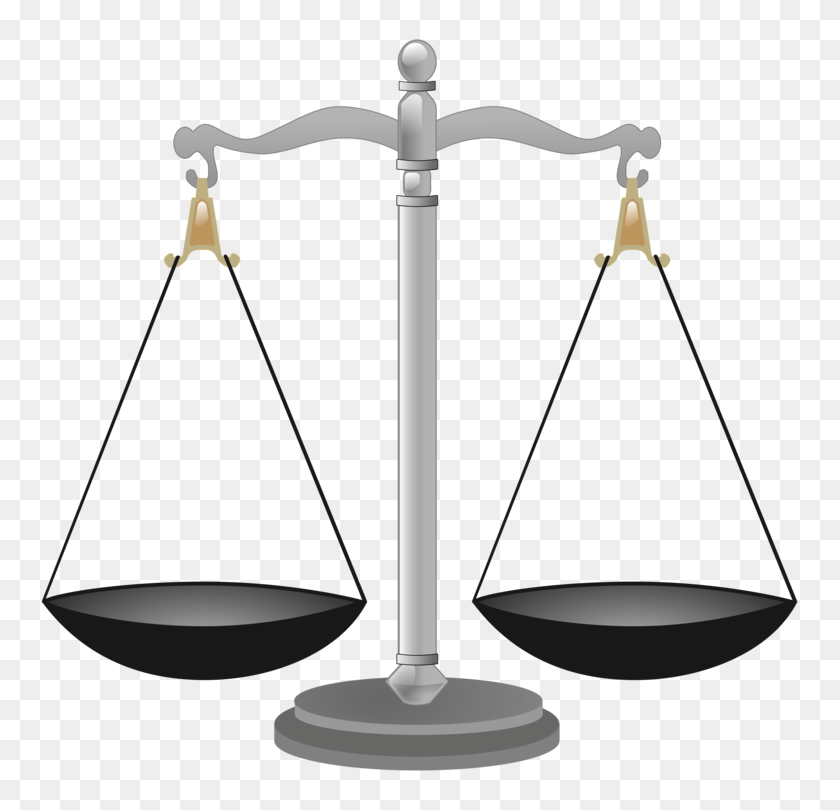 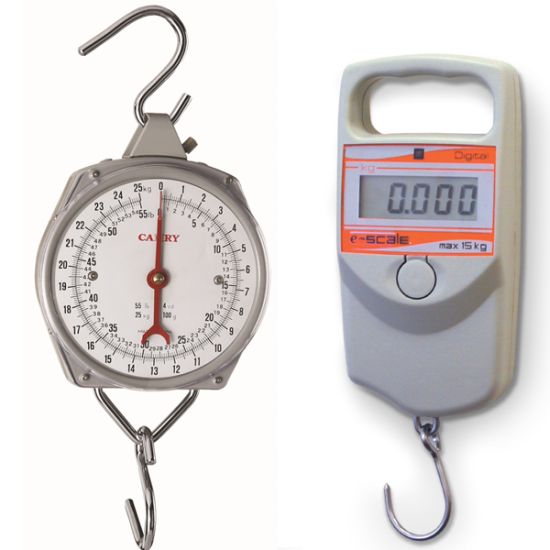 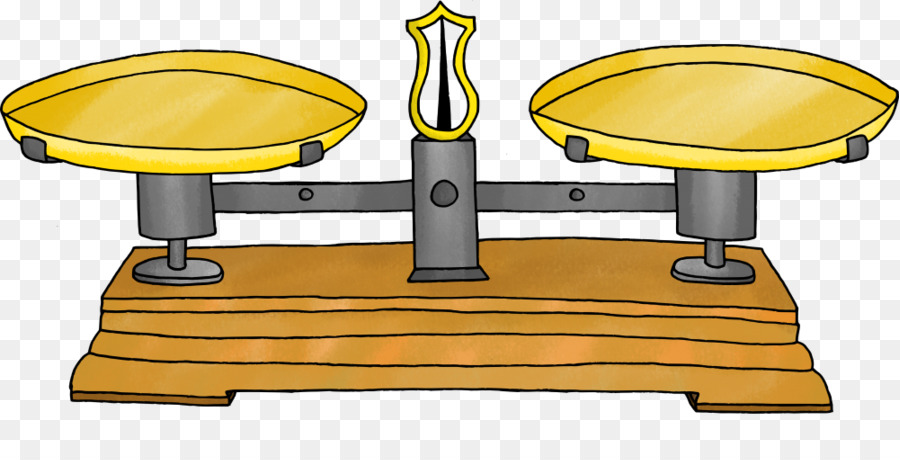 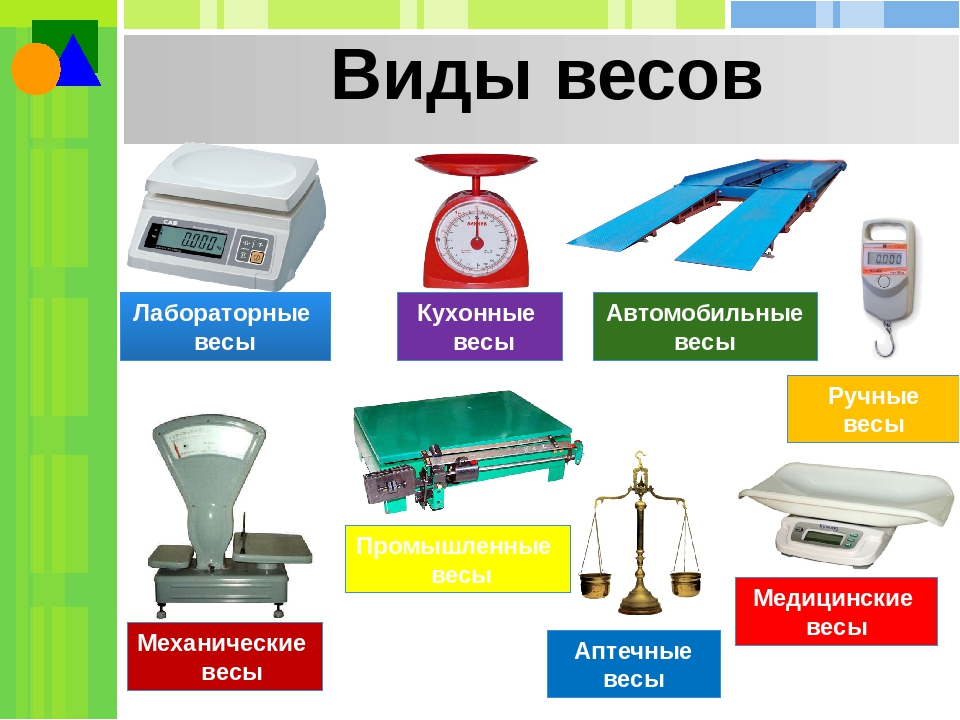 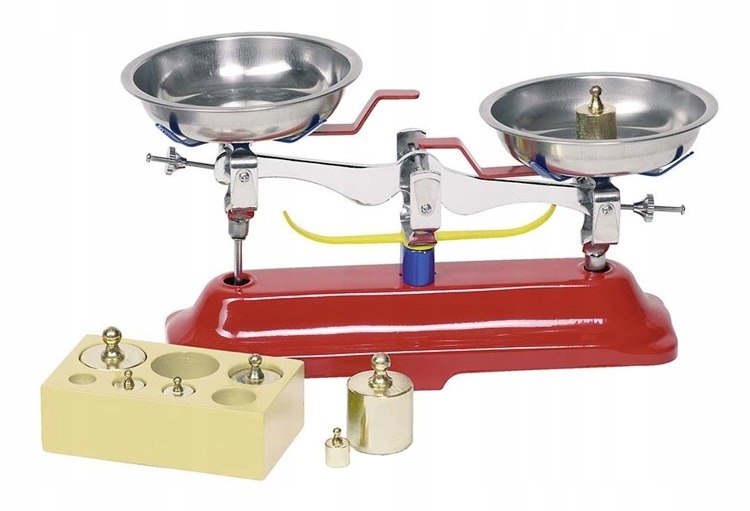 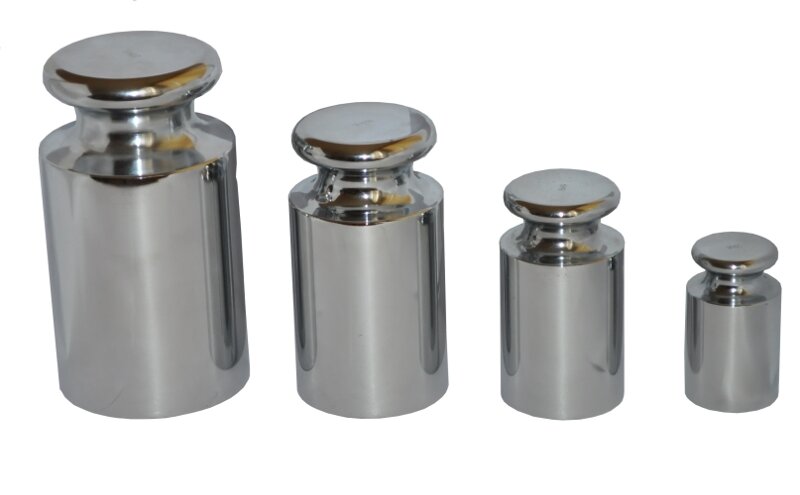 